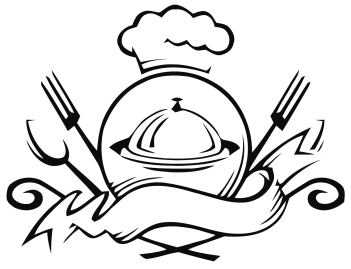 ЯслиЯслиСадЗАВТРАК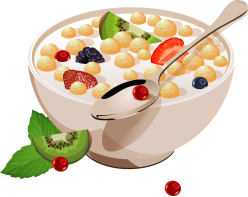 ЗАВТРАКЗАВТРАКЗАВТРАККаша молочная из хлопьев овсяных «Геркулес» жидкая150150180Кофейный напиток на молоке150150180Хлеб пшеничный йодированный303035Масло (порция)8810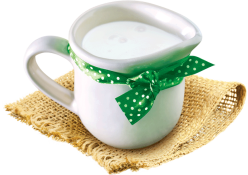 ВТОРОЙ ЗАВТРАКВТОРОЙ ЗАВТРАКВТОРОЙ ЗАВТРАКВТОРОЙ ЗАВТРАКМолоко топленое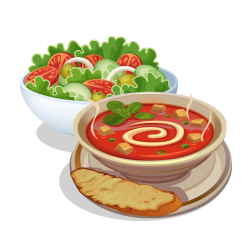 150150180ОБЕДОБЕДОБЕДОБЕДСуп рыбный с горбушейСуп рыбный с горбушей150/7,5200/15Котлета мясная Котлета мясная 6070Греча рассыпчатаяГреча рассыпчатая40130Соус томатныйСоус томатный15050Кукуруза Кукуруза 3020Компот из смеси сухофруктовКомпот из смеси сухофруктов110180Хлеб ржанойХлеб ржаной3040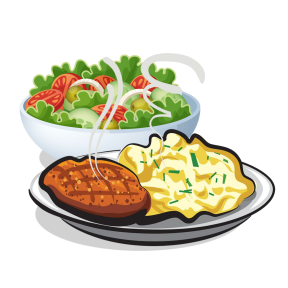 УПЛОТНЕННЫЙ УЖИНУПЛОТНЕННЫЙ УЖИНУПЛОТНЕННЫЙ УЖИНУПЛОТНЕННЫЙ УЖИНОвощи, припущенные в молочном соусе150150200Манник 505050Чай с низким содержанием сахара 150150180Хлеб пшеничный йодированный252535